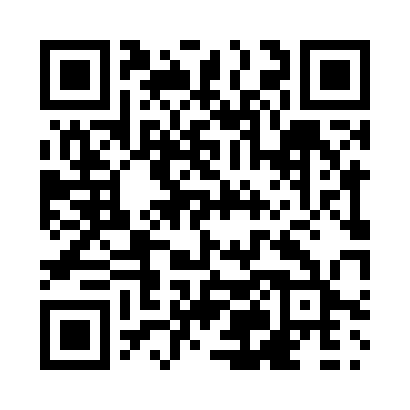 Prayer times for Cawston, British Columbia, CanadaWed 1 May 2024 - Fri 31 May 2024High Latitude Method: Angle Based RulePrayer Calculation Method: Islamic Society of North AmericaAsar Calculation Method: HanafiPrayer times provided by https://www.salahtimes.comDateDayFajrSunriseDhuhrAsrMaghribIsha1Wed3:495:3612:566:018:1710:042Thu3:475:3512:566:028:1810:063Fri3:445:3312:566:038:1910:094Sat3:425:3112:566:048:2110:115Sun3:395:3012:566:058:2210:136Mon3:375:2812:566:068:2410:167Tue3:355:2712:566:068:2510:188Wed3:325:2512:566:078:2710:209Thu3:305:2412:556:088:2810:2310Fri3:275:2212:556:098:3010:2511Sat3:255:2112:556:108:3110:2712Sun3:235:1912:556:118:3210:3013Mon3:205:1812:556:118:3410:3214Tue3:185:1612:556:128:3510:3415Wed3:165:1512:556:138:3610:3716Thu3:135:1412:556:148:3810:3917Fri3:115:1312:566:158:3910:4118Sat3:095:1112:566:158:4010:4419Sun3:065:1012:566:168:4210:4620Mon3:045:0912:566:178:4310:4821Tue3:025:0812:566:188:4410:5022Wed3:015:0712:566:188:4510:5123Thu3:015:0612:566:198:4710:5124Fri3:015:0512:566:208:4810:5225Sat3:005:0412:566:218:4910:5326Sun3:005:0312:566:218:5010:5327Mon2:595:0212:566:228:5110:5428Tue2:595:0112:566:238:5210:5529Wed2:595:0012:576:238:5310:5530Thu2:585:0012:576:248:5410:5631Fri2:584:5912:576:248:5510:56